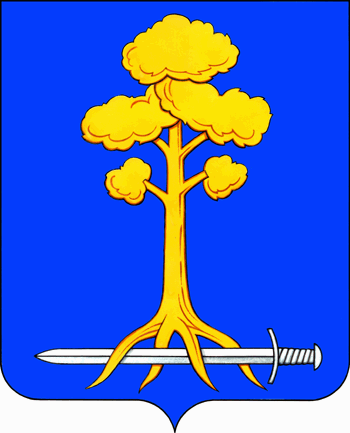 МУНИЦИПАЛЬНОЕ ОБРАЗОВАНИЕ СЕРТОЛОВОВСЕВОЛОЖСКОГО МУНИЦИПАЛЬНОГО РАЙОНАЛЕНИНГРАДСКОЙ ОБЛАСТИАДМИНИСТРАЦИЯП О С Т А Н О В Л Е Н И Е___________				                                                                          № ________г. СертоловоО внесении изменений в постановление администрации МО Сертоловоот 24.12.2018  № 499 «Об утверждении положения о комиссии по вопросам размещения нестационарных торговых объектов на территории МО Сертолово»В соответствии с Федеральным законом от 06 октября 2003 года              № 131-ФЗ «Об общих принципах организации местного самоуправления в Российской Федерации», Федеральным законом от 28 декабря 2009 года         № 381-ФЗ «Об основах регулирования торговой деятельности в Российской Федерации», постановлением Правительства Российской Федерации               от 29 сентября 2010 года № 772 «Об утверждении Правил включения нестационарных торговых объектов, расположенных на земельных участках, в зданиях, строениях и сооружениях, находящихся в государственной собственности, в схему размещения нестационарных торговых объектов», приказом Комитета по развитию малого, среднего бизнеса и потребительского рынка Ленинградской области от  3 октября 2022 года       № 25-П «О порядке разработки и утверждения схем размещения нестационарных торговых объектов на территории муниципальных образований Ленинградской области», в целях обеспечения создания на территории МО Сертолово условий для обеспечения жителей услугами торговли администрация МО Сертолово ПОСТАНОВЛЯЕТ:Внести в постановление администрации МО Сертолово от                   24.12.2018 № 499 «Об утверждении положения о комиссии по вопросам размещения нестационарных торговых объектов на территории МО Сертолово» (далее – постановление) следующие изменения:Наименование Положения о комиссии изложить в следующей редакции: «Положение о комиссии по вопросам размещения нестационарных торговых объектов на территории муниципального образования Сертоловское городское поселение Всеволожского муниципального района Ленинградской области».Пункт 1.2. изложить в следующей редакции: «1.2. Комиссия в своей деятельности руководствуется законодательством Российской Федерации и Ленинградской области, в том числе, приказом Комитета по развитию малого, среднего бизнеса и потребительского рынка Ленинградской области от  3 октября 2022 года № 25-П «О порядке разработки и утверждения схем размещения нестационарных торговых объектов на территории муниципальных образований Ленинградской области», нормативными правовыми актами МО Сертолово, в том числе, Требованиями к нестационарным торговым объектам, местам их размещения, в том числе их благоустройству на территории МО Сертолово, Правилами благоустройства МО Сертолово, а также настоящим Положением». Пункт 4.1. изложить в следующей редакции: «4.1. Состав комиссии утверждается постановлением администрации МО Сертолово и формируется в соответствии с приказом Комитета по развитию малого, среднего бизнеса и потребительского рынка Ленинградской области от  3 октября 2022 года № 25-П «О порядке разработки и утверждения схем размещения нестационарных торговых объектов на территории муниципальных образований Ленинградской области». Наименование раздела 5. «Порядок рассмотрения заявлений о предоставлении права на размещение нестационарных торговых объектов» изложить в следующей редакции: «6. Порядок рассмотрения заявлений о предоставлении права на размещение нестационарных торговых объектов».Пункты 5.1., 5.2. считать соответственно пунктами 6.1, 6.2.    Пункт 5.3. считать пунктом 6.3. и изложить в следующей редакции: «6.3. В срок, не превышающий 16 рабочих дней, Комиссия выполняет следующие действия:   6.3.1. Комиссия рассматривает каждое поступившее заявление и представленные документы, подготавливает проект решения о возможности его удовлетворения и предоставления права на размещение НТО в срок установленный  настоящим положением о комиссии по размещению нестационарных торговых объектов на территории муниципального образования Сертоловское городское поселение Всеволожского муниципального района Ленинградской области».        1.4.3. Пункты 5.4, 5.5, 5.6. считать соответственно пунктами 6.4., 6.5,  6.6. Настоящее постановление вступает в силу после официального опубликования (обнародования) в газете «Петербургский рубеж».Настоящее постановление подлежит размещению на официальном сайте администрации МО Сертолово.Контроль за исполнением настоящего постановления оставляю за собой.И.о. главы администрации                                                             В.В. Василенко 